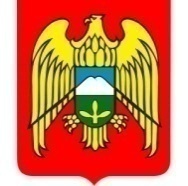 МЕСТНАЯ АДМИНИСТРАЦИЯ ГОРОДСКОГО ПОСЕЛЕНИЯ ЗАЛУКОКОАЖЕ ЗОЛЬСКОГО МУНИЦИПАЛЬНОГО РАЙОНА КАБАРДИНО-БАЛКАРСКОЙ РЕСПУБЛИКИКЪЭБЭРДЕЙ-БАЛЪКЪЭР РЕСПУБЛИКЭМ И ДЗЭЛЫКЪУЭ МУНИЦИПАЛЬНЭ КУЕЙМ ЩЫЩ ДЗЭЛЫКЪУЭКЪУАЖЭ  КЪАЛЭ ЖЫЛАГЪУЭМ И  ЩIЫПIЭ АДМИНИСТРАЦЭКЪАБАРТЫ-МАЛКЪАР РЕСПУБЛИКАНЫ ЗОЛЬСК МУНИЦИПАЛЬНЫЙ  РАЙОНУНУ ЗАЛУКОКОАЖЕ ШАХАР ПОСЕЛЕНИЯСЫНЫ ЖЕР-ЖЕРЛИ АДМИНИСТРАЦИЯНЫ БАШЧЫСЫ361700,  Кабардино – Балкарская  Республика, Зольский район  п.Залукокоаже, ул. Калмыкова, 20                                                                                                                                  тел (86637) 4-15-62;  (86637) факс 4-11-88;         Zalukokoage @ kbr.ru                                                                                                                                                                             10.11. 2017 г.                                                                                  ПОСТАНОВЛЕНИЕ № 316               УНАФЭ № 316                   БЕГИМ № 316        Об утверждении муниципальной программы «Формирование современной городской среды на территории городского поселения Залукокоаже на 2018-2022 годы»         Руководствуясь Федеральным законом Российской Федерации от 06.10.2003 года №131-ФЗ «Об общих принципах организации местного самоуправления в Российской Федерации», постановлением Правительства Российской Федерации от 10 февраля 2017 года №169 «Об утверждении Правил предоставления и распределения субсидий из федерального бюджета бюджетам субъектов Российской Федерации на поддержку  государственных программ субъектов Российской Федерации и муниципальных программ формирования современной городской среды», протоколом общественного обсуждения от 07.11.2017г., Местная администрация городского поселения Залукокоаже ПОСТАНОВЛЯЕТ:Утвердить муниципальную  программу «Формирование современной городской среды на территории городского поселения Залукокоаже на 2018-2022 годы». Опубликовать настоящее постановление на официальном сайте Местной администрации г.п. Залукокоаже и в газете «Зольские вести».Контроль за выполнением настоящего постановления оставляю за собой.  Глава местной администрации   городского поселения Залукокоаже                                       П.А. Бжахов